Piramida prehrane za djecu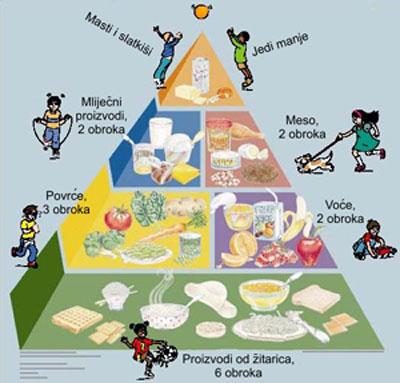 